СПИСЪКс промяна на адрес  и на графици за раздаване в някои временни пунктове в областите Монтана, Русе, Ст. Загора и Хасково(промените са нанесени с червен цвят)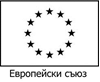 №по редВременни пунктове/населено място/Временни пунктове/населено място/Адрес на пунктоветеПериод на раздаване/начална и крайна дата на раздаване/Период на раздаване/начална и крайна дата на раздаване/Монтана Монтана Монтана Монтана Монтана Монтана 1БерковицаБерковицагр. Берковица, ул. „Мусала“  № 6А, Домашен социален патронаж28.10.2020 г. – 10.11.2020 г.28.10.2020 г. – 10.11.2020 г.2БойчиновциБойчиновцис. Бойчиновци, ул. Малчика № 10, Дом на културата30.10.2020 г. – 12.11.2020 г.30.10.2020 г. – 12.11.2020 г.3БрусарциБрусарцигр. Брусарци, ул. ”Георги Димитров “№ 8513.10.2020 г. – 23.10.2020 г.13.10.2020 г. – 23.10.2020 г.4ВълчедръмВълчедръмгр. Вълчедръм, ул. “България “ № 1820.10.2020 г. – 10.11.2020 г.20.10.2020 г. – 10.11.2020 г.5ВършецВършецгр. Вършец - села 10.11.2020 г. – 30.11.2020 г.10.11.2020 г. – 30.11.2020 г.6Г. ДамяновоГ. Дамяновос. Г. Дамяново, ул. “Единадесета” № 223.10.2020 г. – 06.11.2020 г.23.10.2020 г. – 06.11.2020 г.7ЛомЛомгр. Лом, ул. ”Т. Каблешков” № 12 ( бивш клуб на ОФ)19.10.2020 г. – 10.11.2020 г.19.10.2020 г. – 10.11.2020 г.8МедковецМедковецс. Медковец, ул. ”Георги Димитров” № 2626.10.2020 г. – 06.11.2020 г.26.10.2020 г. – 06.11.2020 г.9МонтанаМонтанагр. Монтана, ул. ”Извора” № 35, Помещение на ПБЗН 10.11.2020 г. – 27.11.2020 г.10.11.2020 г. – 27.11.2020 г.10ЧипровциЧипровцигр. Чипровци, ул. ”Петър Парчевич” № 4827.10.2020 г. – 06.11.2020 г.27.10.2020 г. – 06.11.2020 г.11ЯкимовоЯкимовос. Якимово, ул. ”Георги Димитров” № 10414.10.2020 г. – 30.10.2020 г.14.10.2020 г. – 30.10.2020 г.11ЯкимовоЯкимовос. Якимово, ул. ”Георги Димитров” № 104За отец Иван от Нови хан13.10.2020 г. – 13.10.2020 г.За отец Иван от Нови хан13.10.2020 г. – 13.10.2020 г.РусеРусеРусеРусеРусеРусе1БоровоБоровогр. Борово, ул. „Първи май” № 2, ЦСРИ „Детелина”. 09.10.2020 г. – 06.11.2020 г.09.10.2020 г. – 06.11.2020 г.2БялаБялагр. Бяла, ул. „Васил Левски ” № 11309.10.2020 г. – 13.11.2020 г.09.10.2020 г. – 13.11.2020 г.3ВетовоВетовогр. Ветово, ул. „Трети март” № 212.10.2020 г. – 13.11.2020 г.12.10.2020 г. – 13.11.2020 г.4Две могилиДве могилигр. Две могили, ул. „Св. Св. Кирил и Методий” № 1614.10.2020 г. – 13.11.2020 г.14.10.2020 г. – 13.11.2020 г.5ИвановоИвановос. Иваново, ул. „Митко Палаузов” № 1А05.10.2020 г. – 30.10.2020 г. и от 06.11.2020 г. – 13.11.2020 г.05.10.2020 г. – 30.10.2020 г. и от 06.11.2020 г. – 13.11.2020 г.6Русе  - населени местаРусе  - населени местагр. Русе, ул. „Потсдам” № 1, Хлебозавод26.10.2020 г. – 20.11.2020 г.26.10.2020 г. – 20.11.2020 г.7Русе  - градРусе  - градгр. Русе, ул. „Потсдам” № 1, Хлебозавод02.11.2020 г. – 27.11.2020 г.02.11.2020 г. – 27.11.2020 г.8Сливо полеСливо полес. Бабово, ул. „Марин Павлов” № 1215.10.2020 г. – 13.11.2020 г.15.10.2020 г. – 13.11.2020 г.9Ценовос. Ценово, ул. „Цар Освободител” № 72с. Ценово, ул. „Цар Освободител” № 7214.10.2020 г. – 13.11.2020 г.14.10.2020 г. – 13.11.2020 г.Стара Загора Стара Загора Стара Загора Стара Загора Стара Загора Стара Загора 1Братя ДаскаловиБратя Даскаловис. Братя Даскалови, пл.”Септемврийци” № 64, Младежки центърс. Братя Даскалови, пл.”Септемврийци” № 64, Младежки център13.10.2020 г. – 30.10.2020 г. 2ГурковоГурковогр. Гурково, ул. „Шести септември“ № 1гр. Гурково, ул. „Шести септември“ № 121.10.2020 г. – 30.10.2020 г. 3ГълъбовоГълъбовогр. Гълъбово, ул.”Цар Симеон Велики” № 53гр. Гълъбово, ул.”Цар Симеон Велики” № 5314.10.2020 г. – 30.10.2020 г. 4КазанлъкКазанлъкгр. Казанлък, жк „Изток" бл.1,общ. клуб "Кап. Петко Войвода"гр. Казанлък, жк „Изток" бл.1,общ. клуб "Кап. Петко Войвода"02.11.2020 г. – 27.11.2020 г. 5МъглижМъглижгр. Мъглиж, пл. "Трети март" № 32, читалищетогр. Мъглиж, пл. "Трети март" № 32, читалището19.10.2020г. – 13.11.2020 г. -  по села за с. Дъбово  - по отделен график, от 12.11.2020 г. до 20.11.2020 г., от 10.00 ч. до 15.00 ч.30.10.2020г. – 13.11.2020 г. - град  6НиколаевоНиколаевогр. Николаево, Здравен дом;  ул.”Оборище” №26; ет. 1гр. Николаево, Здравен дом;  ул.”Оборище” №26; ет. 126.10.2020 г. – 13.11.2020 г.  7ОпанОпанпо села – мобилен / склад на пункта – ДСП Опан/по села – мобилен / склад на пункта – ДСП Опан/02.11.2020 г. – 13.11.2020 г.  8Павел баняПавел банягр. Павел баня, ул.”Христо Ботев” №  8гр. Павел баня, ул.”Христо Ботев” №  819.10.2020 г. – 06.11.2020 г. 9РадневоРадневогр. Раднево, ул. ”Митьо Станев" № 4 Агр. Раднево, ул. ”Митьо Станев" № 4 А26.10.2020 г. – 27.10.2020 г.  – по селаЗа града – пункт Раднево ул. ”Митьо Станев" № 4 А28.10.2020 г. – 30.10.2020 г.  02.11.2020 г. – 14,30- 16,30 ч.  10Стара Загора  - градСтара Загора  - градгр. Стара Загора, ул.“Хаджи Димитър Асенов“ № 74гр. Стара Загора, ул.“Хаджи Димитър Асенов“ № 7419.10.2020 г. – 25.11.2020 г.11Стара Загора - селаСтара Загора - селамобилен - по кметства по селамобилен - по кметства по села02.11.2020 г. – 04.11.2020 г.  09.11.2020 г. – 11.11.2020 г.  16.11.2020 г. – 18.11.2020 г.  23.11.2020 г. – 23.11.2020 г.  12Чирпан - градЧирпан - градгр. Чирпан, ул.”Георги Димитров” № 43гр. Чирпан, ул.”Георги Димитров” № 4309.10.2020 г. – 30.10.2020 г.ХасковоХасковоХасковоХасковоХасково1ДимитровградДимитровградгр. Димитровград, ул. „Цар Симеон” №11, склад на БЧКгр. Димитровград, ул. „Цар Симеон” №11, склад на БЧК13.10.2020 г. – 13.11.2020 г.2ИвайловградИвайловградгр. Ивайловград, ул. „Оборище” №10, Болницатагр. Ивайловград, ул. „Оборище” №10, Болницата20.10.2020 г. – 06.11.2020 г.3ЛюбимецЛюбимецГр. Любимец, пл. „3-ти март” бл. №3Гр. Любимец, пл. „3-ти март” бл. №319.10.2020 г. – 06.11.2020 г.4МаджаровоМаджаровоГр. Маджарово, СУ „Димитър Маджаров”Гр. Маджарово, СУ „Димитър Маджаров”05.10.2020 г. – 23.10.2020 г.5Минерални баниМинерални баниС. Минерални бани, ул. „Липа” №1, Клуб на инвалидаС. Минерални бани, ул. „Липа” №1, Клуб на инвалида20.10.2020 г. – 06.11.2020 г.6СвиленградСвиленградГр. Свиленград, бул. „България” № 26 Гр. Свиленград, бул. „България” № 26 14.10.2020 г. – 30.10.2020 г.7СимеоновградСимеоновградГр. Симеоновград, пл. „Шейновски” №1, ПоликлиникатаГр. Симеоновград, пл. „Шейновски” №1, Поликлиниката07.10.2020 г. – 30.10.2020 г.8СтамболовоСтамболовоС. Стамболово, Бистро „Чънара”, склад С. Стамболово, Бистро „Чънара”, склад 06.10.2020 г. – 23.10.2020 г.9ТополовградТополовградГр. Тополовград, ул. „Васил Левски” №25 А, квартален клубГр. Тополовград, ул. „Васил Левски” №25 А, квартален клуб15.10.2020 г. – 30.10.2020 г.10ХарманлиХарманлиГр. Харманли, кв. „Тракия”,ул. „Тодор Бакалов” №10, клуб на пенсионераГр. Харманли, кв. „Тракия”,ул. „Тодор Бакалов” №10, клуб на пенсионера19.10.2020 г. – 13.11.2020 г.11Хасково, квартал „Орфей”Хасково, квартал „Орфей”Гр. Хасково, ул. „Пловдивска” № 3, АвтошколаГр. Хасково, ул. „Пловдивска” № 3, Автошкола12.10.2020 г. – 13.11.2020 г.12Хасково, квартал „Република”Хасково, квартал „Република”Гр. Хасково, ул. „Единство” №1, Здравен центърГр. Хасково, ул. „Единство” №1, Здравен център12.10.2020 г. – 13.11.2020 г.13Хасково – селаХасково – селагр. Хасково, Димитровградско шосе, Тържищна компания „Марица” – Северна индустриална зона гр. Хасково, Димитровградско шосе, Тържищна компания „Марица” – Северна индустриална зона 27.10.2020 г. – 06.11.2020 г.